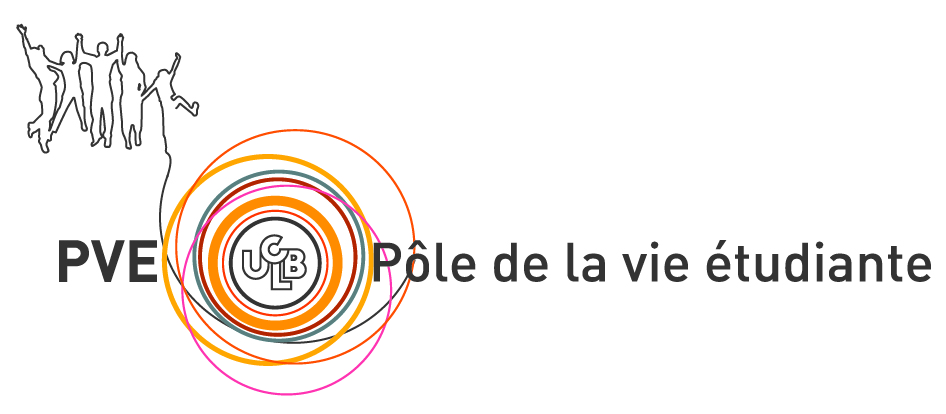 Demande de SubventionFonds de Solidarité et de Développement des Initiatives Etudiantes (FSDIE)Année 20231-Identification du projetTitre du projet: Rubrique: (cocher une seule case) Rubrique 1: Culture et activités socio-culturelles Rubrique 2: Sport Rubrique 3: Handicap, égalité et diversité Rubrique 4: Projets solidaires Rubrique 5: Santé Rubrique 6: Transition écologique et développement durable Rubrique 7: Autres projets2-Descriptif du projetPrésentation succincte du projet (objectifs, etc...) :Conditions de préparation (durée, moyens…):Réalisation (date, lieu, etc...)3-Le porteur du projet   Responsable de l'opération, joindre la photocopie de la carte d'étudiant:Nom:Prénom:Adresse:Téléphone:E-mail:Composante de rattachement:Dénomination de l'association étudiante domiciliée à Lyon 1 (dans le cas d'une action soutenue par une association)4-Intérêt du projetRetombées du projet pour les étudiants  Retombées du projet pour Lyon 1Actions pour la gestion de l’impact environnemental (écocup , tri, impression sur papier recyclé, co-voiturage …) : Actions prévues pour ancrer le projet dans une démarche responsable (prévention, sécurité, santé,  ,…) :Nombre d'étudiants s'investissant dans le projetNombre de personnes (étudiantes ou non) concernées par le projet (public, bénéficiaire, etc...)   5- Campagne de communicationCalendrier et descriptif du déroulement, médiatisation6-Demande financièreMontant demandé  Type de paiementPar l'université – Sous forme de subvention (Rayer la mention inutile)Informations : 	Financement par l’université : Si vous choisissez ce type de financement, l’université paye directement vos besoins. Il vous faudra dans ce cas transmettre rapidement ces 3 devis de 3 fournisseurs différents au PVE, sauf si la ou les prestation(s) relève(nt) d’un marché de l’université. Dans ce cas, le devis devra être fait auprès du ou des titulaire(s) du marché.	Financement par subvention : Il s’agit d’un remboursement sur facture. Par conséquent si vous faîtes ce choix, vous devez avancer l’argent. Le montant vous sera remboursé une fois le bilan et les factures transmis au PVE dans un délai MAXIMUM de 3 mois.7- Pièces jointes (sous peine de rejet) Dossier complet de présentation du projet Budget prévisionnel Fiche de cofinancement Copie de la carte d’étudiant du porteur du projet Les derniers bilans des actions financées par le FSDIENous vous conseillons de contacter les VPE ou le PVE : Pole.Vie.Etudiante@univ-lyon1.fr, si vous rencontrez des problèmes pour remplir votre dossier de subvention.Toute campagne de promotion devra porter le logo de l’université Lyon 1.Des autocollants sont à votre disposition pour la publication de votre projet au PVE.Pour toutes manifestations ou événements festifs, ayant lieu ou non sur le campus, et financés partiellement par le FSDIE, les associations devront fournir la preuve qu’ils ont bien signé la « charte des événements festifs » en amont de leur manifestation et qu’ils se sont déclarés auprès du DGS par le biais du service « sécurité » de Lyon1.Il est indispensable de nous faire parvenir votre bilan, au plus tard 3 mois après votre manifestation (au-delà de cette date, la subvention ne vous sera plus attribuée et vous ne pourrez plus représenter de dossiers aux prochains FSDIE).Je soussigné(e)..........................................responsable du projet, m'engage :à réaliser le projet tel qu'il est décrit dans la présente demande et à aviser le PVE en cas de non faisabilité.à ne pas faire de bizutage, à lutter contre les violences ( harcèlement, racisme, sexisme et homophobie) et contre toutes formes de discriminations, à ne pas proposer de boissons alcoolisées dans la manifestation sur les différents campus.à prévoir des dispositifs de préventions aux risques liés à la consommation de produits psychoactifs à mettre en place des actions pour réduire l’impact environnemental du projet Villeurbanne, leSignature du responsable,	Nom et Signature du président.e de l’associationBudget PrévisionnelAttention : ce budget prévisionnel doit être équilibré (recettes = dépenses).Merci d’indiquer les dépenses que vous souhaitez voir financées par le FSDIE Fiche de cofinancementAttention ! Au moins un cofinancement est obligatoire pour recevoir un financement FSDIELes pièces justificatives devront être communiquées avec le dossier relatif au projetDÉPENSESDÉPENSESRECETTESRECETTESINTITULEMONTANT TTCORGANISMESMONTANT TTCFSDIE(principaux postes)(autres à préciser)TOTALTOTALFINANCEMENTS ACQUISFINANCEMENTS ACQUISFINANCEMENTS ACQUISFINANCEMENTS ACQUISOrigineMontant TTCAides en nature (à préciser)Montant estiméTOTALTOTALFINANCEMENTS EN NÉGOCIATIONFINANCEMENTS EN NÉGOCIATIONFINANCEMENTS EN NÉGOCIATIONFINANCEMENTS EN NÉGOCIATIONOrigineMontant TTCAides en nature (à préciser)Montant estiméTOTALTOTAL